Temat: Święto pracy – 1majDrodzy uczniowieŚwięto Pracy, popularnie zwane 1 Maja jest świętem wszystkich ludzi pracy. Zatem 1- go maja świętują: pielęgniarki, piekarze, górnicy, nauczyciele, listonosze, krawcowe, fryzjerzy i wszyscy inni, którzy pracują.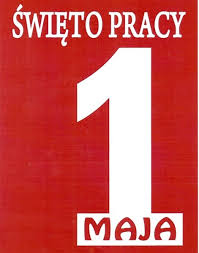 Wykonaj poniższe karty pracy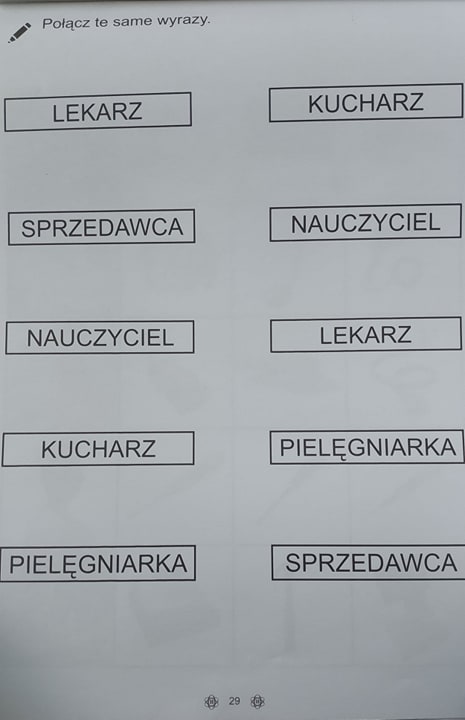 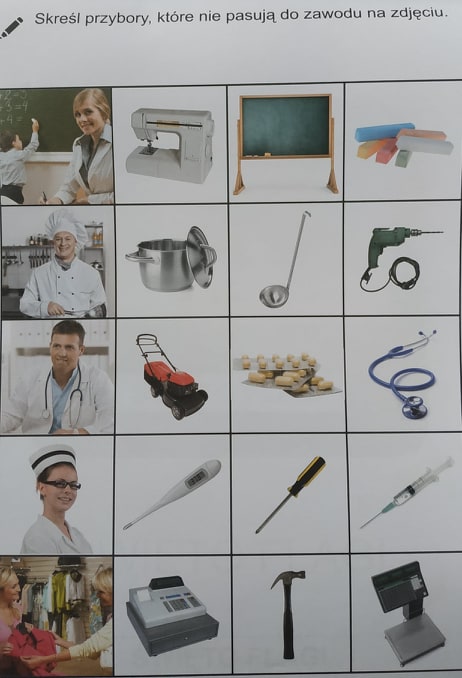 